  Развитие современного общества предъявляет требования к выработке у детей-дошкольников  норм безопасного поведения в быту, на природе, в городах, при ЧС и т.п.   Безопасность – это не просто набор определенных знаний, но и  умение правильно применить их на практике в чрезвычайных ситуациях. Известно, что любая общепринятая норма становится регулятором поведения, если она принята, а главное, осознанна. Сколько бы ни говорили взрослые о  соблюдении определенных правил, для ребенка это будет лишь информацией, не побуждающей к действию. Нашей задачей является  так построить образовательный  процесс, чтобы, вовлекая ребенка в ситуации, из которых он может самостоятельно найти выход (например, придумать алгоритм,  требующий соблюдение правил  безопасного поведения «самого автора»  и окружающих его людей), обыденное стало бы  интересным и захватывающим, понятным для каждого.Мы предлагаем Вашему вниманию конспект ООД для детей подготовительной к школе группы «Дневное солнце и мороз ночной -  гололеду брат родной».Цель:  способствовать осознанному соблюдению правил поведения при гололеде детьми старшего дошкольного возраста.Задачи:развивать интерес к природным явлениям и их последствиям (оттепель – заморозки),  способность  видеть опасность, воспитывать доброту, отзывчивость, самостоятельность и  ответственность,совершенствовать  активный словарь, поддерживать инициативу в творческо-поисковой деятельности. Предварительная работа:Экспериментирование с водой и снегом:Таяние снега под  электрической лампой,Замерзание  воды на холоде.Методы и приемы:Интерактивная беседа,Наблюдения,ТРИЗ-РТВ:- игра «Хорошо-плохо».- определение понятий,- составление алгоритма действий,- бином фантазии.Виды детской деятельности:Игровая,Речевая,Познавательно-поисковая,Художественная,Коммуникативная.Условия проведения занятия:Поддержка:Эмоционального комфорта,Инициативы в суждениях и выборе вида  деятельности,Самостоятельности в выборе места и способа презентации своего «знака».
Часть I.  Введение в образовательную ситуацию. Сидит сорока на ветке и думает: «Будить медведя или еще рано? То ли наступила весна, то ли нет?»Дети: Весна  наступила. Сегодня уже 5 марта. В-ль: Но ведь у сороки нет календаря (не смотрит «Новости», нет телефона и других источников, откуда можно узнать календарную дату)Дети: Дни стали длиннее, солнца н а улице больше, с крыш днем капает, даже лужи появляются на тротуарах…В-ль: Я утром шла на работу, луж совсем не видела.Дети: Они замерзли и превратились в лед. Утром очень скользко.В-ль: Конечно, один из первых признаков весны – это таяние снега днем, когда солнце припекает все сильнее, и морозные ночи.Такое явление природы называется  - гололед.Выкладываем на доске слово «ГОЛОЛЕД».В-ль: Пора ли будить медведя?Дети: Рано. Медведь израсходовал весь жир, а ночи холодные, трудно ему будет. Пусть еще немного поспит.Часть II. Дети еще раз читают слово «ГОЛОЛЕД» и замечают, что слово сложное и состоит из двух простых слов: лед и голый.Лед – замерзшая вода (или лужи),Голый – не одетый, ничем не покрытый.Вывод: гололед – это лед, ничем не присыпанный.Часть III.Выясняем: природное  явление «гололед»  - это хорошо или плохо. Игра «Хорошо – плохо».Цель:  поддерживать инициативу детей к самостоятельным суждениям, развивать способности к анализу и обобщению, развивать умение применять предыдущий опыт.(Таблицу можно использовать абстрактно в качестве  обозначения направлений суждений или заполнить ее с помощью пиктограмм и картинок из любых дидактических игр.)Выяснили, что природное явление «гололед» опасное явление для людей, но человек не должен менять природу, он должен сам соблюдать ее правила и заботиться о своей безопасности и здоровье. Часть IV. Как защитить себя в гололед?Дети предлагают правила и зарисовывают их с помощью знаков:Красный ободок – запрет;Синий, зеленый – разрешение;Желтый, оранжевый   -  предупреждение.В центре располагаем знак (рисунок), изображающий правило, которое они будут обязаны соблюдать,  и расскажут о нем своим друзья и взрослым членам семьи.Итог: дети презентуют свои «гололедные знаки» и договариваются о выполнении предлагаемых ими  правил.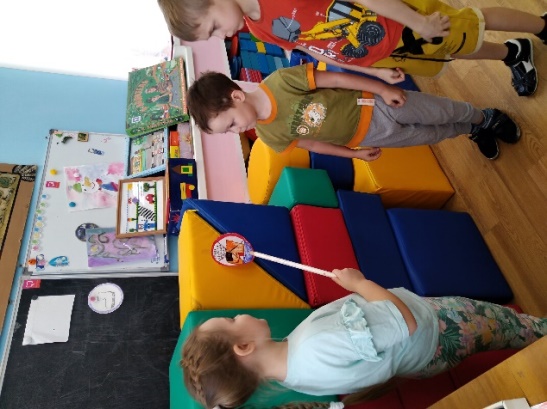 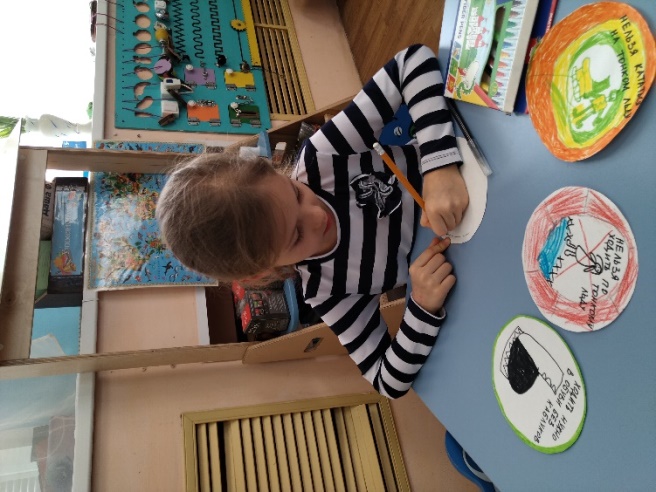 О заинтересованности детей темой можно судить по придуманными ими стишков-правил поведения в ситуации гололеда.«Гололедные сочинялки»:Что такое гололед?Вы спросите у природы.И она ответит вам:«Солнце шутит и мороз,
Чтобы нам не вешать нос!»Соблюдайте правилаХождения по льду:
Обуй ботинки плоские,
Посыпь песком дорожку,
И руки в карманах не держи.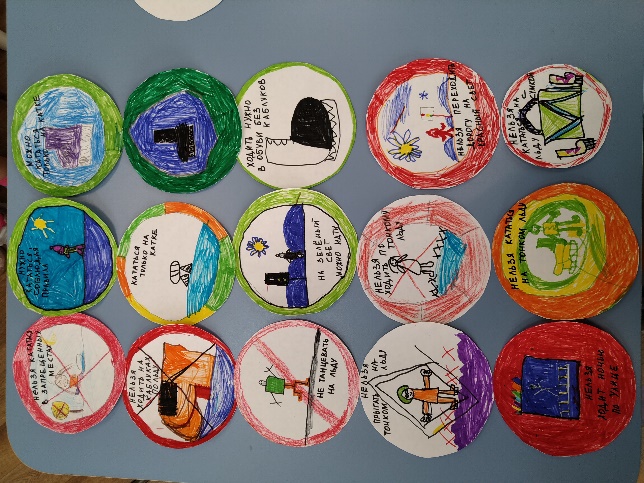 Не бегай по дороге,
А лучше не спеши,
Тогда и ноги-рукиНе примут гипса муки.Для кого?хорошоплохоприродаВесна с зимой встречается;Вода дольше держится;У природы все должно быть по планучеловекМожно прокатиться прямо по тротуару (папа держит),  Можно кататься без коньков на ногахСкользко, можно упасть,Бабушкам  плохо ходить,Появляются сосульки (это же голый лед), могут на голову упасть,Падать на лед больно,Можно руки-ноги переломать,Машины на дорогах заноситптицыДнем можно водички попить,Можно крылышки помытьЕда (семечки, зернышки) замерзают, можно клюв сломатьсобакиСтачиваются когти, потому что цепляются за лед